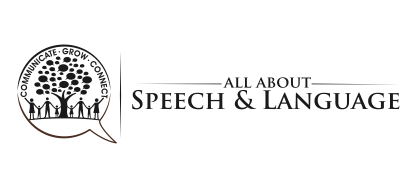 YOU DID IT!
Presented toFor 